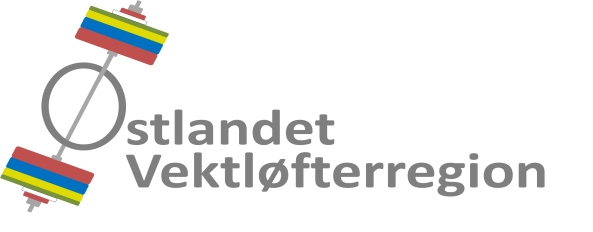 Organisasjonsnr. 911 784 300Protokoll fra regionsting 2017Lørdag 04. mars 2017, kl. 12.00. Spydeberghallen, Spydeberg.
1. ÅPNINGRegionsstyrets leder, Hans Martin Arnesen, ønsket velkommen, og talte litt om den reformen vi nå er midt inne i på regionssiden i norsk vektløfting, før tinget ble erklært for åpnet.2. GODKJENNE DE FREMMØTTE REPRESENTANTENEStyret			1	Leder			Hans Martin Arnesen 2 	Nestleder		Johan Thonerud.3 	Styremedlem		Rebecca Tiffin.3	Styremedlem		Kristin Hagset5	Styremedlem		Andreas Nordmo SkauenMedlemsklubber6	Christiania AK		Fredrik Kvist Gyllensten7 	Lenja AK		Geir Johansen8	Lørenskog AK		Hilde NæssTotalt 8 fremmøtte, hvorav samtlige var stemmeberettigede.3. GODKJENNE INNKALLING, SAKSLISTE OG FORRETNINGSORDENInnkalling, saksliste og forretningsorden ble godkjent.4. VELGE DIRIGENT OG SEKRETÆR SAMT 2 REPRESENTANTER TIL Å    UNDERSKRIVE PROTOKOLLENFølgende ble valgt:Dirigent: Johan Thonerud. Sekretær: Hans Martin Arnesen.Godkjenne og undertegne protokollen: Rebecca Tiffin og Kristin Hagset.5. BEHANDLE ÅRSBERETNINGENDet kom følgende bemerkninger til årsberetningen:- Trener 1 kurs: Alexander Hauff er medlem av Spydeberg Atletene.- Dommeroversikt: Et medlem fra Tysvær VK hadde kommet inn på regionens dommeroversikt.Med disse merknadene ble årsberetningen enstemmig godkjent.6. BEHANDLE REGIONENS REGNSKAP I REVIDERT STANDRevidert årsregnskap for regionen ble enstemmig godkjent.7. BEHANDLE INNKOMNE FORSLAG OG SAKER    Det var ikke innkommet forslag og saker til årets regionsting.8. FASTSETTE KONTINGENTMedlemsklubbenes årlige kontingent til regionen ble enstemmig satt til kr 100,- for 2018. 9. VEDTA BUDSJETT FOR REGIONENRevidert budsjett for 2017 og budsjett for 2018 ble enstemmig vedtatt.10. VALGStyret
a) Leder		Hans Martin Arnesen 		IL Kraftsport		2 år - gjenvalg
    Nestleder		Johan Thonerud 		Spydeberg Atletene	1 år - ikke på valg
b) Styremedlem	Kristin Hagset			Christiania AK		1 år - ikke på valg
    Styremedlem	Andreas Nordmo Skauen	Oslo AK		2 år - gjenvalg
    Styremedlem	Celine Mariell Bertheussen	Spydeberg Atletene	2 år - ny
c) Varamedlem	Dag Alexander Klethagen	Gjøvik AK	            1 år - gjenvalg                                                Revisorer
d) 1. revisor		Jan Baggerud Larsen		IL Kraftsport		1 år - gjenvalg
    2. revisor		Hilde Næss			Lørenskog AK		1 år- gjenvalgRepresentant(er) til ting i overordnede organisasjoner                   
e) Styret fikk fullmakt til å velge representanter til ting og møter i overordnede organisasjoner.                  Valgkomitéf) Leder		Tor Eric Sivertsen,		Gjøvik AK		1 år - gjenvalg   Medlem		Rebecca Tiffin,			Oslo AK		1 år - ny
Medlem 		Bjørn Thore Olsen,	            Spydeberg Atletene	1 år - gjenvalg   Varamedlem		Fredrik Kvist Gyllensten,	Christiania AK		1 år - gjenvalg11. AVSLUTNINGHans Martin Arnesen takket de fremmøtte representanter for deltakelsen og erklærte regionstinget for hevet.Protokollen er kontrollert og godkjent			Protokollen er kontrollert og godkjentDato: 6/3 - 2017					Dato: 10.3.2017Rebecca Tiffin						Kristin Hagset(sign.)							(sign.)